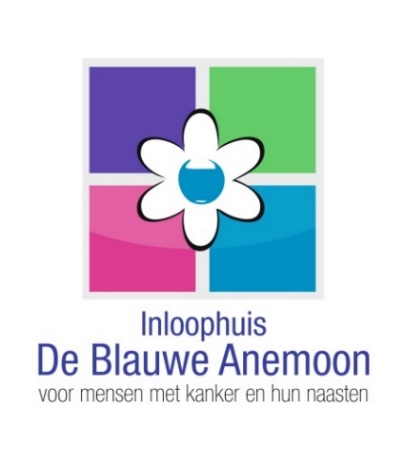 OpeningstijdenDinsdagochtend	09.30 uur – 12.30 uur Donderdagochtend	09.30 uur – 12.30 uurDonderdagmiddag	13.30 uur – 16.30 uur (vervalt tijdens de zomermaanden)Vrijdagochtend 	09.30 uur – 12.30 uurVoor extra openstellingen zie het activiteitenprogramma.Voor meer informatie en/of aanmeldingenT: 0183 – 820213		Inloophuis De Blauwe AnemoonE: info@deblauweanemoon.nl	W. de Vries Robbéweg 1W:www.deblauweanemoon.nl	             4206 AK GorinchemU kunt zich altijd inschrijven voor de activiteiten.
Voor alle activiteiten vragen we een eigen bijdrage van €2,00.
Voor sommige activiteiten vragen we een eigen bijdrage van €5,00(*) of €7,50(**).Bij externe activiteiten verzamelen we op de desbetreffende locatie, niet bij De Blauwe Anemoon(1).Naast onze activiteiten bent u tijdens de openingstijden van harte welkom voor gesprek en informatie en/of een kop koffie of thee.                                                                    ACTIVITEITENPROGRAMMA 2017                                                                    ACTIVITEITENPROGRAMMA 2017                                                                    ACTIVITEITENPROGRAMMA 2017Juli04 dinsdag		09.30-12.30 uur	Voetreflexmassages, op afspraak om 09.30, 10.15, 11.00 en 11.45 uur*06 donderdag	10.00-12.00 uur	Inloopochtend en Open Atelier, deel ervaringen met elkaar over allerlei onderwerpen en ervaar					wat De Blauwe Anemoon voor je kan betekenen. Tevens kan er zonder begeleiding (verder)					gewerkt worden	aan een persoonlijk schilderdoek. 07 vrijdag		10.00-12.00 uur	Andere kijk op kunst, zomerworkshop dierenkunst met een beetje techniek en een beetje intuïtie11 dinsdag		10.00-12.00 uur	Creatieve verrassingsactiviteit, laat je verrassen door de veelzijdigheid en creativiteit van de					docent12 woensdag		13.00-16.00 uur	Oncologische huidtherapie, persoonlijke behandelingen op afspraak bij De Colvenier in			Gorinchem (1). Deze behandelingen worden gratis aangeboden voor oncologiepatiënten.13 donderdag	10.00-12.00 uur	Indian Head massage, kom tot een diepe ontspanning door middel van deze half uur durende			hoofdmassage, op afspraak om 10.00, 10.45 en 11.30 uur* 14 vrijdag		10.00-11.00 uur	Yoga, breng lichaam en geest in evenwicht met deze eeuwenoude Indiase vorm van ontspannen18 dinsdag		09.30-12.00 uur	Fietstocht naar de ijsboerderij in Meerkerk, deze inspanning op eigen fiets door de polder wordt			beloond met een heerlijk ambachtelijk gemaakt ijsje. Tevens bezoek aan de boerderijwinkel. 			Vertrek om 9.30 uur vanuit het Inloophuis.19 woensdag		12.00-14.00 uur	Lunchconcert Grote Kerk, laat je meevoeren door de klanken van het enthousiaste blaaskwintet 			Quintessza in de Grote Kerk van Gorinchem (1)20 donderdag	 09.30-12.30 uur	Voetreflexmassages, op afspraak om 09.30, 10.15, 11.00 en 11.45 uur*21 vrijdag 	 	10.00-12.00 uur	Natuurwandeling Dordtsche Avelingen, trek je wandelschoenen aan en kom kennismaken met					dit vrije nieuwe natuurgebied in Hardinxveld-Giessendam (1)25 dinsdag		10.00-12.00 uur	Workshop thee-kenen en schilderen, maak stap voor stap onder begeleiding een mooi schilderij27 donderdag	10.00-12.00 uur	Hapjes in onze tuin, ontmoet elkaar gezellig buiten en kom proeven van heerlijke hapjes*	28 vrijdag 	  	09.15-13.00 uur	Pedicurebehandelingen, op afspraak om 9.15, 10.00, 10.45, 11.30 en 12.15 uur*	 	10.00-11.00 uur	Yoga, breng lichaam en geest in evenwicht met deze eeuwenoude Indiase vorm van ontspannen04 dinsdag		09.30-12.30 uur	Voetreflexmassages, op afspraak om 09.30, 10.15, 11.00 en 11.45 uur*06 donderdag	10.00-12.00 uur	Inloopochtend en Open Atelier, deel ervaringen met elkaar over allerlei onderwerpen en ervaar					wat De Blauwe Anemoon voor je kan betekenen. Tevens kan er zonder begeleiding (verder)					gewerkt worden	aan een persoonlijk schilderdoek. 07 vrijdag		10.00-12.00 uur	Andere kijk op kunst, zomerworkshop dierenkunst met een beetje techniek en een beetje intuïtie11 dinsdag		10.00-12.00 uur	Creatieve verrassingsactiviteit, laat je verrassen door de veelzijdigheid en creativiteit van de					docent12 woensdag		13.00-16.00 uur	Oncologische huidtherapie, persoonlijke behandelingen op afspraak bij De Colvenier in			Gorinchem (1). Deze behandelingen worden gratis aangeboden voor oncologiepatiënten.13 donderdag	10.00-12.00 uur	Indian Head massage, kom tot een diepe ontspanning door middel van deze half uur durende			hoofdmassage, op afspraak om 10.00, 10.45 en 11.30 uur* 14 vrijdag		10.00-11.00 uur	Yoga, breng lichaam en geest in evenwicht met deze eeuwenoude Indiase vorm van ontspannen18 dinsdag		09.30-12.00 uur	Fietstocht naar de ijsboerderij in Meerkerk, deze inspanning op eigen fiets door de polder wordt			beloond met een heerlijk ambachtelijk gemaakt ijsje. Tevens bezoek aan de boerderijwinkel. 			Vertrek om 9.30 uur vanuit het Inloophuis.19 woensdag		12.00-14.00 uur	Lunchconcert Grote Kerk, laat je meevoeren door de klanken van het enthousiaste blaaskwintet 			Quintessza in de Grote Kerk van Gorinchem (1)20 donderdag	 09.30-12.30 uur	Voetreflexmassages, op afspraak om 09.30, 10.15, 11.00 en 11.45 uur*21 vrijdag 	 	10.00-12.00 uur	Natuurwandeling Dordtsche Avelingen, trek je wandelschoenen aan en kom kennismaken met					dit vrije nieuwe natuurgebied in Hardinxveld-Giessendam (1)25 dinsdag		10.00-12.00 uur	Workshop thee-kenen en schilderen, maak stap voor stap onder begeleiding een mooi schilderij27 donderdag	10.00-12.00 uur	Hapjes in onze tuin, ontmoet elkaar gezellig buiten en kom proeven van heerlijke hapjes*	28 vrijdag 	  	09.15-13.00 uur	Pedicurebehandelingen, op afspraak om 9.15, 10.00, 10.45, 11.30 en 12.15 uur*	 	10.00-11.00 uur	Yoga, breng lichaam en geest in evenwicht met deze eeuwenoude Indiase vorm van ontspannen04 dinsdag		09.30-12.30 uur	Voetreflexmassages, op afspraak om 09.30, 10.15, 11.00 en 11.45 uur*06 donderdag	10.00-12.00 uur	Inloopochtend en Open Atelier, deel ervaringen met elkaar over allerlei onderwerpen en ervaar					wat De Blauwe Anemoon voor je kan betekenen. Tevens kan er zonder begeleiding (verder)					gewerkt worden	aan een persoonlijk schilderdoek. 07 vrijdag		10.00-12.00 uur	Andere kijk op kunst, zomerworkshop dierenkunst met een beetje techniek en een beetje intuïtie11 dinsdag		10.00-12.00 uur	Creatieve verrassingsactiviteit, laat je verrassen door de veelzijdigheid en creativiteit van de					docent12 woensdag		13.00-16.00 uur	Oncologische huidtherapie, persoonlijke behandelingen op afspraak bij De Colvenier in			Gorinchem (1). Deze behandelingen worden gratis aangeboden voor oncologiepatiënten.13 donderdag	10.00-12.00 uur	Indian Head massage, kom tot een diepe ontspanning door middel van deze half uur durende			hoofdmassage, op afspraak om 10.00, 10.45 en 11.30 uur* 14 vrijdag		10.00-11.00 uur	Yoga, breng lichaam en geest in evenwicht met deze eeuwenoude Indiase vorm van ontspannen18 dinsdag		09.30-12.00 uur	Fietstocht naar de ijsboerderij in Meerkerk, deze inspanning op eigen fiets door de polder wordt			beloond met een heerlijk ambachtelijk gemaakt ijsje. Tevens bezoek aan de boerderijwinkel. 			Vertrek om 9.30 uur vanuit het Inloophuis.19 woensdag		12.00-14.00 uur	Lunchconcert Grote Kerk, laat je meevoeren door de klanken van het enthousiaste blaaskwintet 			Quintessza in de Grote Kerk van Gorinchem (1)20 donderdag	 09.30-12.30 uur	Voetreflexmassages, op afspraak om 09.30, 10.15, 11.00 en 11.45 uur*21 vrijdag 	 	10.00-12.00 uur	Natuurwandeling Dordtsche Avelingen, trek je wandelschoenen aan en kom kennismaken met					dit vrije nieuwe natuurgebied in Hardinxveld-Giessendam (1)25 dinsdag		10.00-12.00 uur	Workshop thee-kenen en schilderen, maak stap voor stap onder begeleiding een mooi schilderij27 donderdag	10.00-12.00 uur	Hapjes in onze tuin, ontmoet elkaar gezellig buiten en kom proeven van heerlijke hapjes*	28 vrijdag 	  	09.15-13.00 uur	Pedicurebehandelingen, op afspraak om 9.15, 10.00, 10.45, 11.30 en 12.15 uur*	 	10.00-11.00 uur	Yoga, breng lichaam en geest in evenwicht met deze eeuwenoude Indiase vorm van ontspannenAugustus           01 dinsdag		10.00-12.00 uur	Voetreflexmassages, op afspraak om 09.30, 10.15, 11.00 en 11.45 uur*03 donderdag	10.00-12.30 uur	Filmochtend, bekijk met elkaar de bijzondere film ”The theory of everything”04 vrijdag		10.00-12.00 uur	Spelletjesochtend, speel mee en ga de strijd met elkaar aan. De winnaar ontvangt een prijsje.08 dinsdag		10.00-12.00 uur	Creatieve verrassingsactiviteit, laat je verrassen door de veelzijdigheid en creativiteit van de					docent09 woensdag		13.00-16.00 uur	Oncologische huidtherapie, persoonlijke behandelingen op afspraak bij De Colvenier in			Gorinchem (1). Deze behandelingen worden gratis aangeboden voor oncologiepatiënten.10 donderdag	09.30-12.30 uur	Inloopochtend en Open Atelier, deel ervaringen met elkaar over allerlei onderwerpen en ervaar					wat De Blauwe Anemoon voor je kan betekenen. Tevens kan er zonder begeleiding (verder)					gewerkt worden	aan een persoonlijk schilderdoek.11 vrijdag 		10.00-11.00 uur	Yoga, breng lichaam en geest in evenwicht met deze eeuwenoude Indiase vorm van ontspannen15 dinsdag		10.00-12.00 uur	Stadswandeling, onze gids verzorgt een boeiende rondleiding door de stad Gorinchem17 donderdag	09.30-12.30 uur	Voetreflexmassages, op afspraak om 09.30, 10.15, 11.00 en 11.45 uur*		18 vrijdag 	 	10.00-12.00 uur	Andere kijk op kunst, zomerworkshop dierenkunst met een beetje techniek en een beetje intuïtie22 dinsdag		10.00-12.00 uur 	Kleuren voor volwassenen, ontspannen door ouderwets te kleuren (nieuwe kleurboeken)24 donderdag	10.00-12.00 uur	Leesclub, bespreek met elkaar een vooraf gekozen en gelezen boek (‘Eus’ van Özcan Akyol)25 vrijdag 	 	10.00-11.00 uur	Yoga, breng lichaam en geest in evenwicht met deze eeuwenoude Indiase vorm van ontspannen29 dinsdag		10.00-12.00 uur 	Workshop thee-kenen en schilderen, maak stap voor stap onder begeleiding een mooi schilderij31 donderdag	10.00-12.00 uur	Jeu de Boules toernooi, waan je in Franse sferen met dit gezellige spel aan het Nonnenveld (1)Vanaf 2018 krijgt Inloophuis De Blauwe Anemoon een nieuw onderkomen aan de Arkelse Onderweg!Volg ons op facebook om op de hoogte te blijven van het laatste nieuws, impressies van activiteiten en aankomend aanbod.Wij wensen u een fijne zomervakantie toe en graag tot ziens in ons Inloophuis. U bent van harte welkom!01 dinsdag		10.00-12.00 uur	Voetreflexmassages, op afspraak om 09.30, 10.15, 11.00 en 11.45 uur*03 donderdag	10.00-12.30 uur	Filmochtend, bekijk met elkaar de bijzondere film ”The theory of everything”04 vrijdag		10.00-12.00 uur	Spelletjesochtend, speel mee en ga de strijd met elkaar aan. De winnaar ontvangt een prijsje.08 dinsdag		10.00-12.00 uur	Creatieve verrassingsactiviteit, laat je verrassen door de veelzijdigheid en creativiteit van de					docent09 woensdag		13.00-16.00 uur	Oncologische huidtherapie, persoonlijke behandelingen op afspraak bij De Colvenier in			Gorinchem (1). Deze behandelingen worden gratis aangeboden voor oncologiepatiënten.10 donderdag	09.30-12.30 uur	Inloopochtend en Open Atelier, deel ervaringen met elkaar over allerlei onderwerpen en ervaar					wat De Blauwe Anemoon voor je kan betekenen. Tevens kan er zonder begeleiding (verder)					gewerkt worden	aan een persoonlijk schilderdoek.11 vrijdag 		10.00-11.00 uur	Yoga, breng lichaam en geest in evenwicht met deze eeuwenoude Indiase vorm van ontspannen15 dinsdag		10.00-12.00 uur	Stadswandeling, onze gids verzorgt een boeiende rondleiding door de stad Gorinchem17 donderdag	09.30-12.30 uur	Voetreflexmassages, op afspraak om 09.30, 10.15, 11.00 en 11.45 uur*		18 vrijdag 	 	10.00-12.00 uur	Andere kijk op kunst, zomerworkshop dierenkunst met een beetje techniek en een beetje intuïtie22 dinsdag		10.00-12.00 uur 	Kleuren voor volwassenen, ontspannen door ouderwets te kleuren (nieuwe kleurboeken)24 donderdag	10.00-12.00 uur	Leesclub, bespreek met elkaar een vooraf gekozen en gelezen boek (‘Eus’ van Özcan Akyol)25 vrijdag 	 	10.00-11.00 uur	Yoga, breng lichaam en geest in evenwicht met deze eeuwenoude Indiase vorm van ontspannen29 dinsdag		10.00-12.00 uur 	Workshop thee-kenen en schilderen, maak stap voor stap onder begeleiding een mooi schilderij31 donderdag	10.00-12.00 uur	Jeu de Boules toernooi, waan je in Franse sferen met dit gezellige spel aan het Nonnenveld (1)Vanaf 2018 krijgt Inloophuis De Blauwe Anemoon een nieuw onderkomen aan de Arkelse Onderweg!Volg ons op facebook om op de hoogte te blijven van het laatste nieuws, impressies van activiteiten en aankomend aanbod.Wij wensen u een fijne zomervakantie toe en graag tot ziens in ons Inloophuis. U bent van harte welkom!01 dinsdag		10.00-12.00 uur	Voetreflexmassages, op afspraak om 09.30, 10.15, 11.00 en 11.45 uur*03 donderdag	10.00-12.30 uur	Filmochtend, bekijk met elkaar de bijzondere film ”The theory of everything”04 vrijdag		10.00-12.00 uur	Spelletjesochtend, speel mee en ga de strijd met elkaar aan. De winnaar ontvangt een prijsje.08 dinsdag		10.00-12.00 uur	Creatieve verrassingsactiviteit, laat je verrassen door de veelzijdigheid en creativiteit van de					docent09 woensdag		13.00-16.00 uur	Oncologische huidtherapie, persoonlijke behandelingen op afspraak bij De Colvenier in			Gorinchem (1). Deze behandelingen worden gratis aangeboden voor oncologiepatiënten.10 donderdag	09.30-12.30 uur	Inloopochtend en Open Atelier, deel ervaringen met elkaar over allerlei onderwerpen en ervaar					wat De Blauwe Anemoon voor je kan betekenen. Tevens kan er zonder begeleiding (verder)					gewerkt worden	aan een persoonlijk schilderdoek.11 vrijdag 		10.00-11.00 uur	Yoga, breng lichaam en geest in evenwicht met deze eeuwenoude Indiase vorm van ontspannen15 dinsdag		10.00-12.00 uur	Stadswandeling, onze gids verzorgt een boeiende rondleiding door de stad Gorinchem17 donderdag	09.30-12.30 uur	Voetreflexmassages, op afspraak om 09.30, 10.15, 11.00 en 11.45 uur*		18 vrijdag 	 	10.00-12.00 uur	Andere kijk op kunst, zomerworkshop dierenkunst met een beetje techniek en een beetje intuïtie22 dinsdag		10.00-12.00 uur 	Kleuren voor volwassenen, ontspannen door ouderwets te kleuren (nieuwe kleurboeken)24 donderdag	10.00-12.00 uur	Leesclub, bespreek met elkaar een vooraf gekozen en gelezen boek (‘Eus’ van Özcan Akyol)25 vrijdag 	 	10.00-11.00 uur	Yoga, breng lichaam en geest in evenwicht met deze eeuwenoude Indiase vorm van ontspannen29 dinsdag		10.00-12.00 uur 	Workshop thee-kenen en schilderen, maak stap voor stap onder begeleiding een mooi schilderij31 donderdag	10.00-12.00 uur	Jeu de Boules toernooi, waan je in Franse sferen met dit gezellige spel aan het Nonnenveld (1)Vanaf 2018 krijgt Inloophuis De Blauwe Anemoon een nieuw onderkomen aan de Arkelse Onderweg!Volg ons op facebook om op de hoogte te blijven van het laatste nieuws, impressies van activiteiten en aankomend aanbod.Wij wensen u een fijne zomervakantie toe en graag tot ziens in ons Inloophuis. U bent van harte welkom!